                                                                                                                                                                                                                                                                                                                                                                                                                                                                                                                                                                                                                                                                                                                                                                                                                                                                                                                                                                                                                                                                                                                                                                                                                                                                                                                                                                                                                                                                                                                                                                                                                                                                                                                                                                                                                                                                                                                                                                                                                                                                             Rókusi Általános Iskola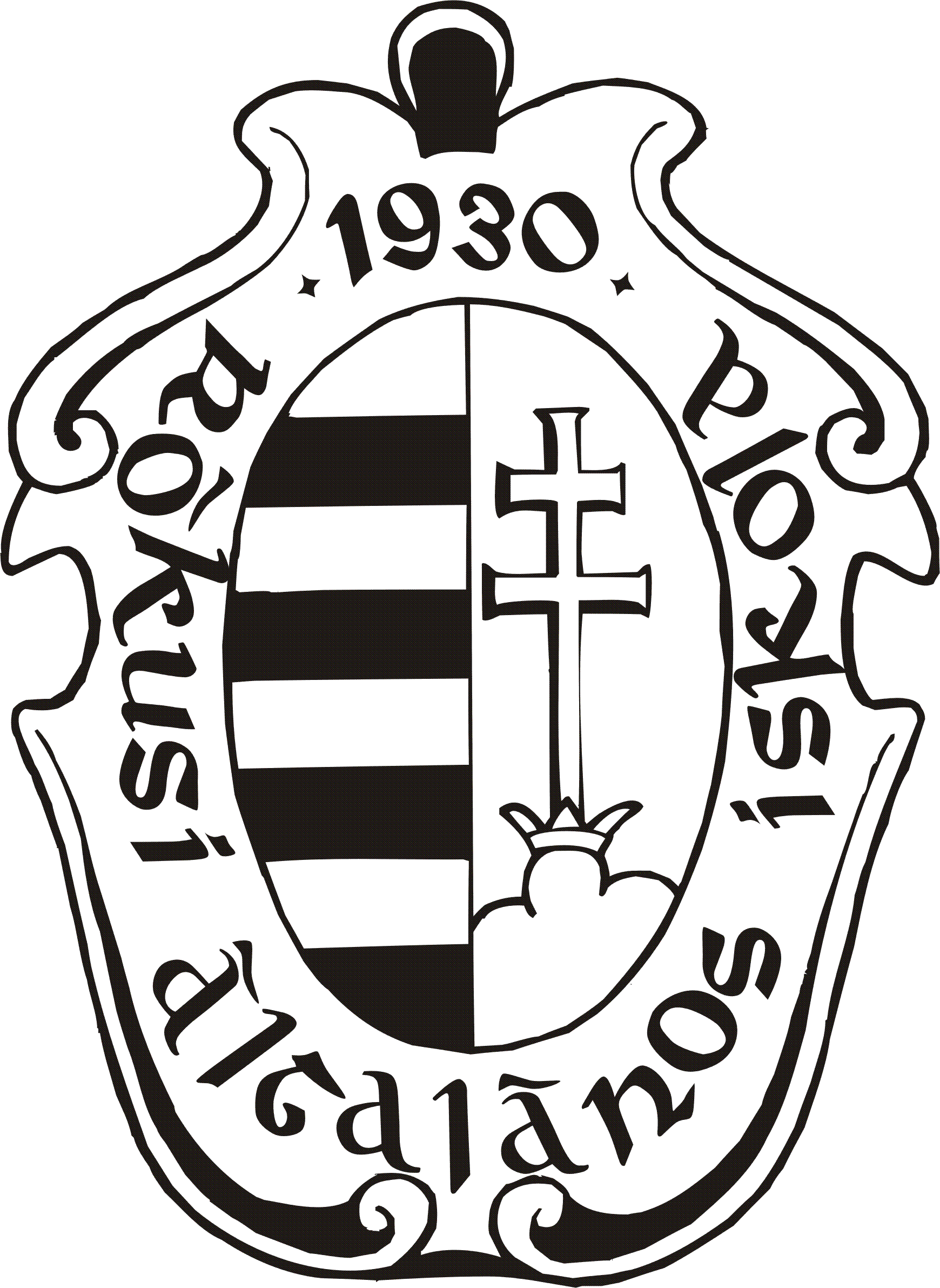 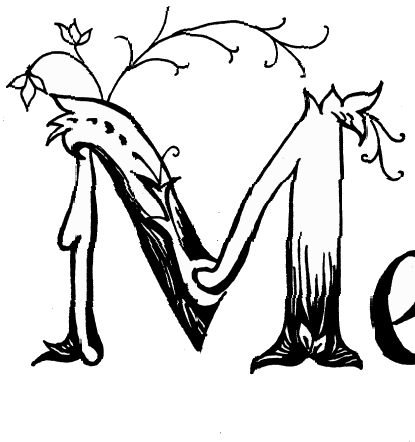 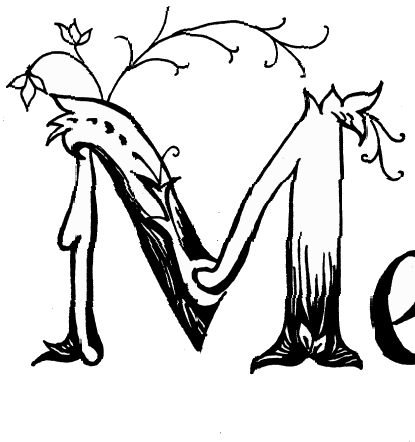 OM azonosító: 029654Szeged, Kossuth L. sgt. 37.     H-6724Igazgatóság tel/fax:(36-62) 541-502e-mail: iskolas.leszek@rokusi.hu www.rokusi.huSZÁNDÉKNYILATKOZATAlulírott szülő, szándékomat fejezem ki, hogy iskolaköteles korú gyermekemet a 2021/2022-es tanévre a Rókusi Általános Iskolába szeretném beíratni.Gyermek neve: ………………………………………………………………………………….A gyermek születési helye, ideje: …………….………………………………………………...Anyja születési neve: ……………………….…………………………………………………..Apa (gondviselő) neve: …………………………………………………………………………Lakcím: …………………………………………………………….…………………………...Értesítési cím (ha eltér a lakcímtől): ……………………………………………………………Szülő telefonszáma: …………………………………………………………………………….Szülő email címe: ……………..…………………………….……………………......................Ha jár testvér iskolánkba, neve és osztálya: .................................................................................…………………………………………………………………..……………………………….Intézményünk az állandó lakhely szerint*:     körzetes		nem körzetesAmennyiben nem körzetes, a körzetes iskola megjelölése (Intézmény neve, címe)**:…………………………………………………………………………………………………..Beiratkozás módja*: személyesen  		elektronikus úton (Kréta rendszeren keresztül)Szeged, 2021…………………………... 					……………………………………aláírás* A megfelelőt aláhúzással kérjük jelölni. Intézményünk beiskolázási körzete az alábbi linken tekinthető meg: https://www.rokusi.hu/wp-content/uploads/2021/02/Korzetes-utcak.pdf** A körzetekhez tartozó iskolák az alábbi linken megtalálhatók. https://kir.hu/korzetEzt a szándéknyilatkozatot a  címre kérjük visszaküldeni vagy a portán leadni.